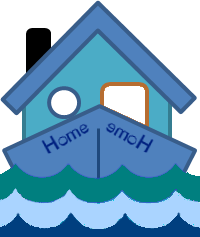 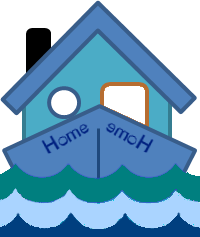 Half Value ThicknessApparatusGeiger-Muller tube, counter or ratemeter, radioactive source,lead absorbers.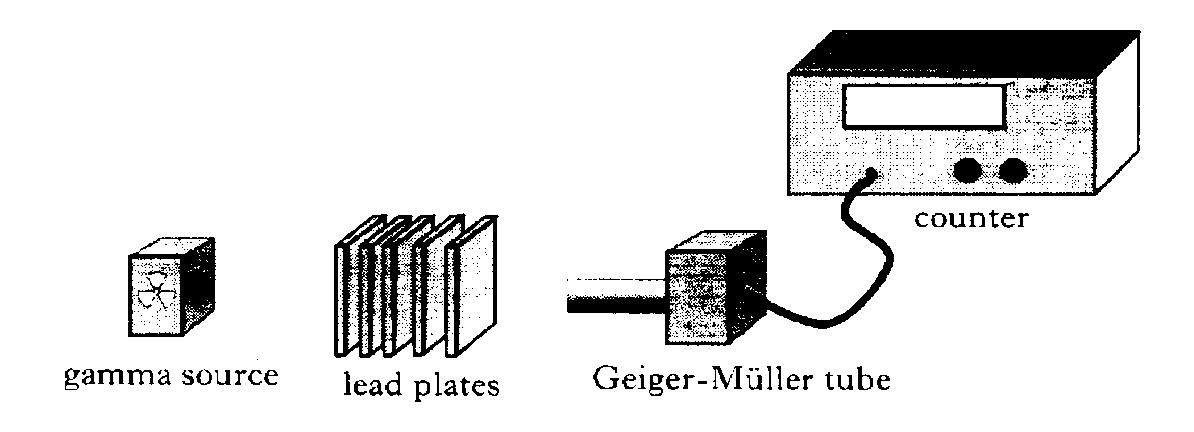 Instructions:•	Determine the background count rate.•	With the radioactive source in position, record the count rate with no absorber, paying due attention to safety requirements.•	Place a piece of lead of known thickness between the source and detector.•	Record thef count rate and thickness of lead absorber.•	Repeat using lead absorbers of different known thickness.•	Use an appropriate format to determine the half-thickness of lead.Risk AssessmentBefore completing this experiment schools must ensure that they have a full Radiation Policy in place and it complies with all laws. If in doubt contact Gregor Steele at SSERC if you are in a Scottish State School.The student must actively participate in the experiment.Due attention must be paid to safety requirements and age restrictions.The source must be out for the minimum time and all other students should be kept away from the experiment.Perspex sheets should be available to absorb the Bremsstrahlung radiation as electrons are scattered as gamma radiation is passed through lead.Do a visual check on all wiring to ensure it is safe. Discuss with a teacher if you have any concerns. 